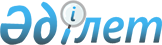 О внесении изменения в приказ Главного государственного санитарного врача Республики Казахстан от 4 сентября 2002 года N 38 "Об утверждении санитарных правил и норм "Cанитарно-гигиенические требования к устройству, содержанию и эксплуатации продовольственных рынков", зарегистрированный в Министерстве юстиции Республики Казахстан за N 2017
					
			Утративший силу
			
			
		
					Приказ Министра здравоохранения Республики Казахстан от 20 июня 2003 года N 464. Зарегистрирован в Министерстве юстиции Республики Казахстан 4 июля 2003 года N 2392. Утратил силу приказом Министра здравоохранения Республики Казахстан от 30 июля 2010 года N 578

      Сноска. Утратил силу приказом Министра здравоохранения РК от 30.07.2010 N 578 (вводится в действие по истечении десяти календарных дней после дня его первого официального опубликования).      В соответствии с письмом от 4 июня 2003 года N 4-1/18/3314/и Министерства юстиции Республики Казахстан, в целях совершенствования нормативных правовых актов в области санитарно-эпидемиологического благополучия населения, приказываю: 

      1. Внести в приказ  Главного государственного санитарного врача Республики Казахстан от 4 сентября 2002 года N 38 "Об утверждении санитарных правил и норм "Cанитарно-гигиенические требования к устройству, содержанию и эксплуатации продовольственных рынков", зарегистрированный в Министерстве юстиции Республики Казахстан 18 октября 2002 года N 2017, следующее изменение: 

      в санитарных правилах и нормах, утвержденных указанным приказом: 

      в пункте 17 слова "и прилегающая к ней территория (до 25 метров по периметру)" исключить, слово "должны" заменить словом "должна". 

      2. Контроль за исполнением настоящего приказа возложить на Главного государственного санитарного врача Республики Казахстан Белонога А.А. 

      3. Настоящий приказ вводится в действие со дня государственной регистрации в Министерстве юстиции Республики Казахстан.       Министр 
					© 2012. РГП на ПХВ «Институт законодательства и правовой информации Республики Казахстан» Министерства юстиции Республики Казахстан
				